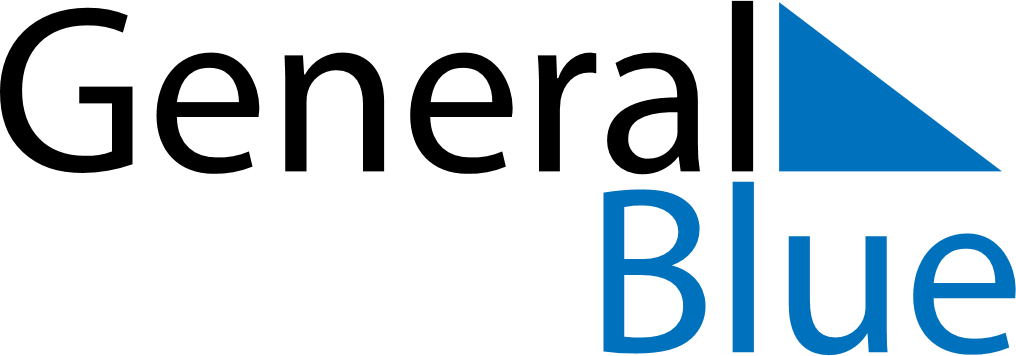 September 2024September 2024September 2024September 2024September 2024September 2024Soroca, MoldovaSoroca, MoldovaSoroca, MoldovaSoroca, MoldovaSoroca, MoldovaSoroca, MoldovaSunday Monday Tuesday Wednesday Thursday Friday Saturday 1 2 3 4 5 6 7 Sunrise: 6:24 AM Sunset: 7:48 PM Daylight: 13 hours and 24 minutes. Sunrise: 6:26 AM Sunset: 7:46 PM Daylight: 13 hours and 20 minutes. Sunrise: 6:27 AM Sunset: 7:44 PM Daylight: 13 hours and 17 minutes. Sunrise: 6:28 AM Sunset: 7:42 PM Daylight: 13 hours and 13 minutes. Sunrise: 6:30 AM Sunset: 7:40 PM Daylight: 13 hours and 10 minutes. Sunrise: 6:31 AM Sunset: 7:38 PM Daylight: 13 hours and 7 minutes. Sunrise: 6:33 AM Sunset: 7:36 PM Daylight: 13 hours and 3 minutes. 8 9 10 11 12 13 14 Sunrise: 6:34 AM Sunset: 7:34 PM Daylight: 13 hours and 0 minutes. Sunrise: 6:35 AM Sunset: 7:32 PM Daylight: 12 hours and 56 minutes. Sunrise: 6:37 AM Sunset: 7:30 PM Daylight: 12 hours and 53 minutes. Sunrise: 6:38 AM Sunset: 7:28 PM Daylight: 12 hours and 49 minutes. Sunrise: 6:39 AM Sunset: 7:26 PM Daylight: 12 hours and 46 minutes. Sunrise: 6:41 AM Sunset: 7:24 PM Daylight: 12 hours and 43 minutes. Sunrise: 6:42 AM Sunset: 7:22 PM Daylight: 12 hours and 39 minutes. 15 16 17 18 19 20 21 Sunrise: 6:44 AM Sunset: 7:20 PM Daylight: 12 hours and 36 minutes. Sunrise: 6:45 AM Sunset: 7:18 PM Daylight: 12 hours and 32 minutes. Sunrise: 6:46 AM Sunset: 7:15 PM Daylight: 12 hours and 29 minutes. Sunrise: 6:48 AM Sunset: 7:13 PM Daylight: 12 hours and 25 minutes. Sunrise: 6:49 AM Sunset: 7:11 PM Daylight: 12 hours and 22 minutes. Sunrise: 6:50 AM Sunset: 7:09 PM Daylight: 12 hours and 18 minutes. Sunrise: 6:52 AM Sunset: 7:07 PM Daylight: 12 hours and 15 minutes. 22 23 24 25 26 27 28 Sunrise: 6:53 AM Sunset: 7:05 PM Daylight: 12 hours and 11 minutes. Sunrise: 6:55 AM Sunset: 7:03 PM Daylight: 12 hours and 8 minutes. Sunrise: 6:56 AM Sunset: 7:01 PM Daylight: 12 hours and 4 minutes. Sunrise: 6:57 AM Sunset: 6:59 PM Daylight: 12 hours and 1 minute. Sunrise: 6:59 AM Sunset: 6:57 PM Daylight: 11 hours and 57 minutes. Sunrise: 7:00 AM Sunset: 6:55 PM Daylight: 11 hours and 54 minutes. Sunrise: 7:02 AM Sunset: 6:53 PM Daylight: 11 hours and 50 minutes. 29 30 Sunrise: 7:03 AM Sunset: 6:50 PM Daylight: 11 hours and 47 minutes. Sunrise: 7:04 AM Sunset: 6:48 PM Daylight: 11 hours and 43 minutes. 